CİHAZIN KULLANMA TALİMATI1. Fişi prize takınız.2. Deney numuneleri cihaz içindeki kabine düzgün bir şekilde yerleştiriniz.3. Cihaz ‘START ‘butonuna basılarak ışık kaynağının yanmasını sağlayınız. 4. Çalışılmak istenen ışık kaynağını şeçiniz.5. Işık kaynağını kapatınız.6. Fişi prizden çekiniz.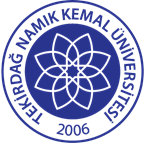 TNKÜ ÇORLU MÜHENDİSLİK FAKÜLTESİ                                      TEKSTİL MÜHENDİSLİĞİ                      IŞIK KABİNİ KULLANMA TALİMATIDoküman No: EYS-TL-086TNKÜ ÇORLU MÜHENDİSLİK FAKÜLTESİ                                      TEKSTİL MÜHENDİSLİĞİ                      IŞIK KABİNİ KULLANMA TALİMATIHazırlama Tarihi:10.11.2021TNKÜ ÇORLU MÜHENDİSLİK FAKÜLTESİ                                      TEKSTİL MÜHENDİSLİĞİ                      IŞIK KABİNİ KULLANMA TALİMATIRevizyon Tarihi:18.04.2022TNKÜ ÇORLU MÜHENDİSLİK FAKÜLTESİ                                      TEKSTİL MÜHENDİSLİĞİ                      IŞIK KABİNİ KULLANMA TALİMATIRevizyon No:1TNKÜ ÇORLU MÜHENDİSLİK FAKÜLTESİ                                      TEKSTİL MÜHENDİSLİĞİ                      IŞIK KABİNİ KULLANMA TALİMATIToplam Sayfa Sayısı:1Cihazın Markası/Modeli/ Taşınır Sicil NoAtaç- 253.3.5/13/13816Kullanım AmacıÇeşitli ışıklar altında numunelerin görsel değerlendirmesiSorumlusu	Laboratuvar KomisyonuSorumlu Personel İletişim Bilgileri (e-posta, GSM)Doç. Dr. Aylin YILDIZ  ayildiz@nku.edu.tr / Arş. Gör. Hayal OKTAY hdalkilic@nku.edu.tr 